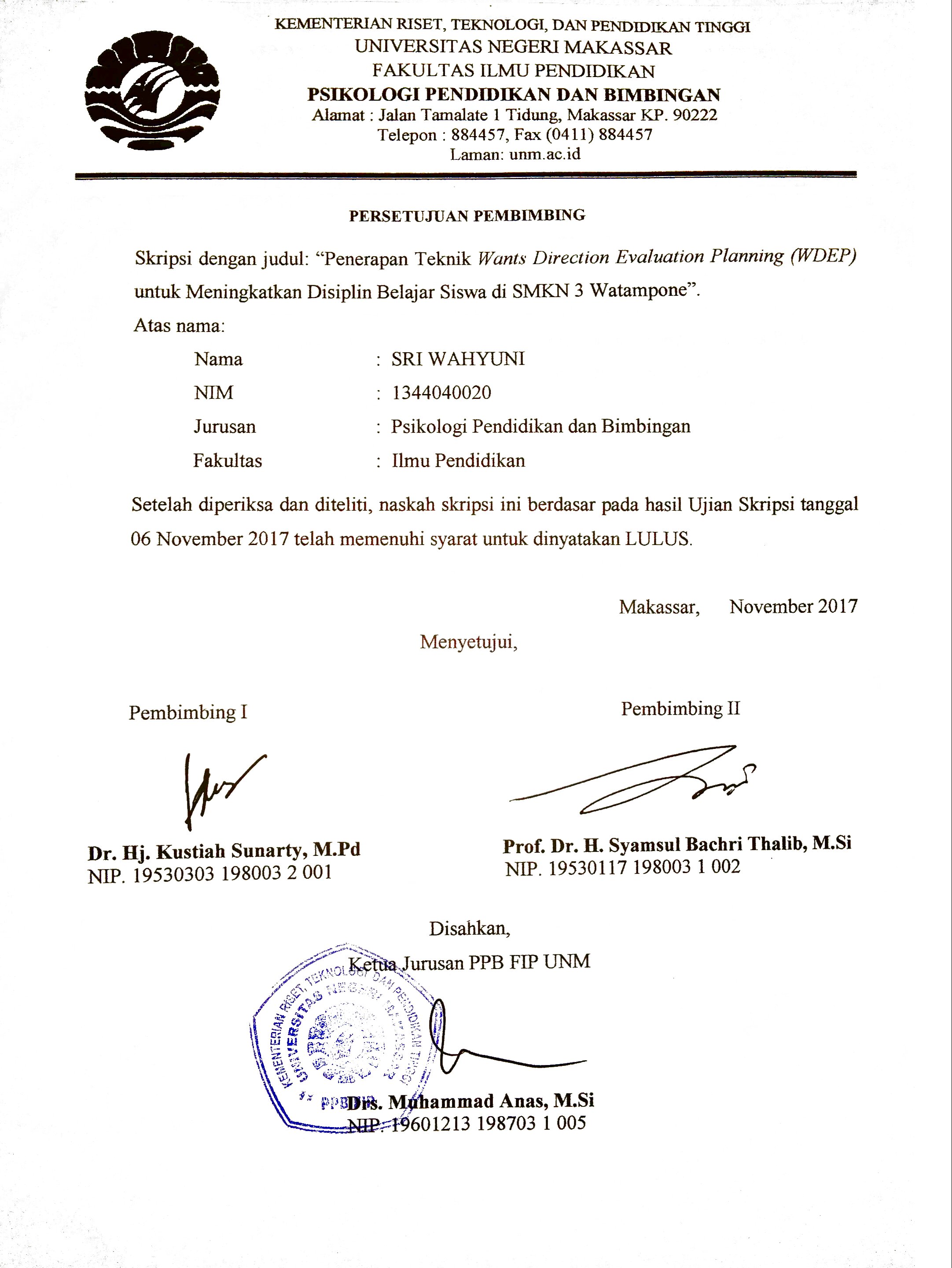 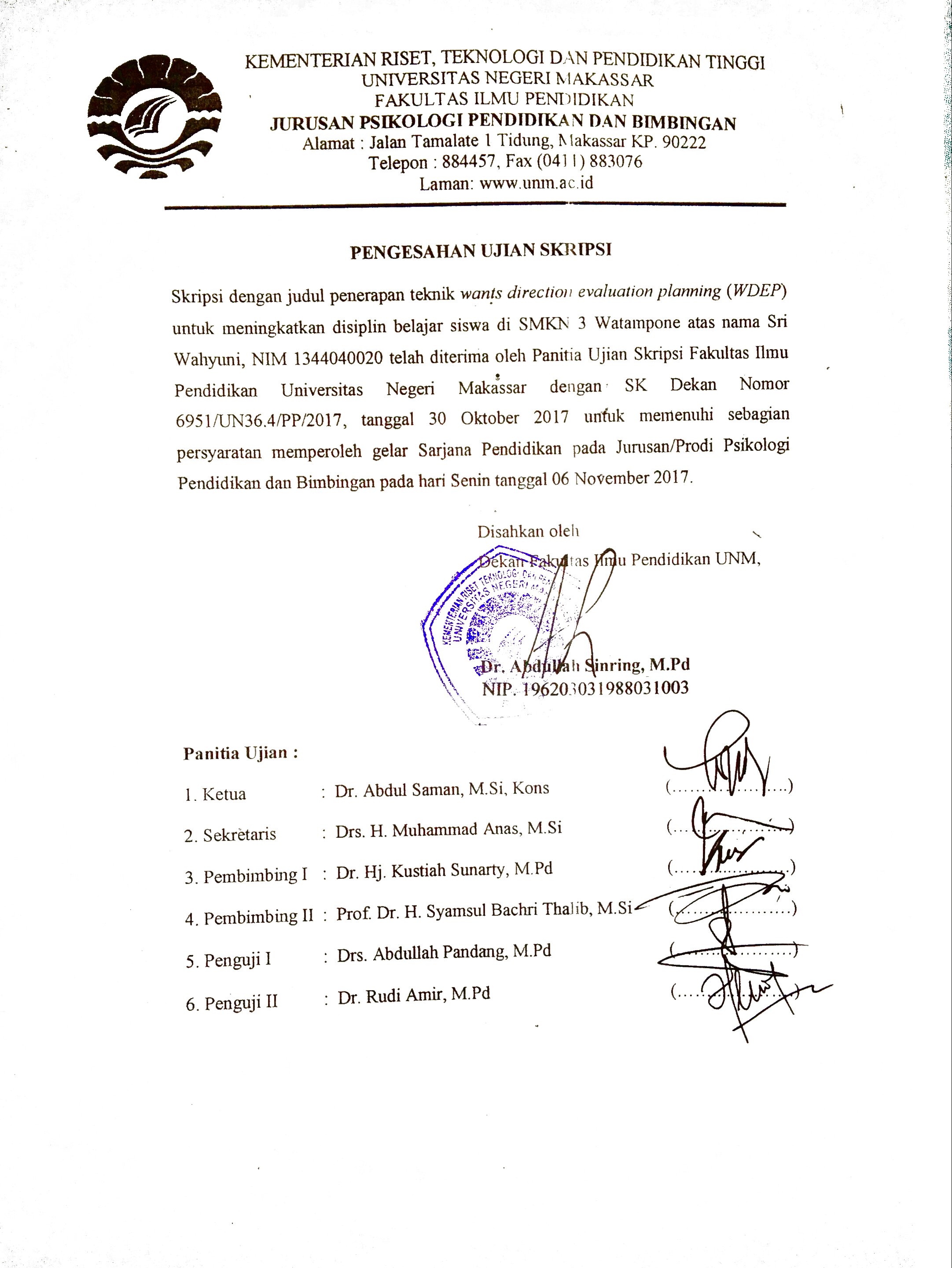 PERNYATAAN KEASLIAN SKRIPSISaya yang bertanda tangan dibawah ini:Nama	: Sri Wahyuni NIM	: 1344040020Jurusan	: Psikologi Pendidikan dan BimbinganFakultas	: Ilmu PendidikanJudul Skripsi         	:	Penerapan Teknik Wants Direction Evaluation Planning (WDEP) untuk Meningkatkan Disiplin Belajar Siswa di SMKN 3 Watampone.Menyatakan dengan sebenarnya bahwa skripsi yang saya tulis ini benar merupakan hasil karya sendiri dan bukan merupakan pengambilalihan tulisan atau pikiran orang lain yang saya akui sebagai hasil tulisan atau pikiran sendiri.Apabila di kemudian hari terbukti atau dapat dibuktikan bahwa skripsi ini hasil  jiplakan, maka saya bersedia menerima sanksi atas perbuatan tersebut sesuai ketentuan yang berlaku.Makassar,      November 2017Yang Membuat PernyataanSri Wahyuni 1344040020MOTO DAN PERSEMBAHAN“Usaha, Keyakin, dan Doa adalah kunci keberhasilan”(Sri Wahyuni)Kupersembahkan karya ini untukKedua orangtuaku, Saudaraku & Keluargaku yang senantiasa mendidik,membimbing,memberi kasih sayang, mendoakan dan berjuang demi masa depanku …serta Sahabat yang senantiasa memberikan dorongan dan motivasi.ABSTRAKSRI WAHYUNI. 2017. Penerapan Teknik wants direction evaluation planning (WDEP) Untuk Meningkatkan Disiplin Belajar Siswa di SMKN 3 Watampone. Skripsi. Dibimbing oleh Dr. Kustiah Sunarty, M.Pd. dan Prof. Dr. H. Syamsul Bachri Thalib, M.Si. Jurusan Psikologi Pendidikan dan Bimbingan Fakultas Ilmu Pendidikan Universitas Negeri Makassar.Penelitian ini menelaah penerapan teknik Wants Direction Evaluation Planning (WDEP) dalam meningkatkan disiplin belajar siswa di SMK Negeri 3 Watampone. Rumusan masalah penelitian ini adalah: 1. Bagaimana gambaran disiplin belajar siswa di SMKN 3 Watampone ? 2. Bagaimana pelaksanaan teknik WDEP dalam meningkatkan disiplin belajar siswa di SMKN 3 Watampone ? 3. Apakah penerapan teknik WDEP dapat meningkatkan disiplin belajar siswa di SMKN 3 Watampone ?. Tujuan penelitian ini adalah: 1. Mengetahui gambaran disiplin belajar siswa di SMKN 3 Watampone. 2. Mengetahui gambaran pelaksanaan teknik WDEP dalam meningkatkan disiplin belajar siswa di SMKN 3 Watampone. 3. Mengetahui penerapan teknik WDEP dalam meningkatkan disiplin belajar siswa di SMKN 3 Watampone. Penelitian ini menggunakan pendekatan kuantitatif dengan jenis penelitian Pre-Eksperimental. Populasi dalam penelitian ini adalah siswa kelas X di SMKN 3 Watampone sebanyak 40 siswa tahun ajaran 2017/2018. Sampel penelitian ini sebanyak 10 siswa yang ditentukan dengan teknik simple random sampling. Pengumpulan data dengan menggunakan skala dan observasi. Analisis data menggunakan analisis statistik deskriptif dan analisis statistik inferensial yang digunakan untuk uji hipotesis. Hasil penelitian menunjukkan bahwa: 1. Tingkat disiplin belajar siswa di SMKN 3 Watampone sebelum diberikan teknik WDEP berada pada kategori “Sedang”. Setelah diberikan teknik WDEP, tingkat disiplin belajar siswa mengalami peningkatan yaitu berada pada kategori “Tinggi”. 2. Pelaksanaan teknik WDEP dilakukan melalui 4 tahap, yaitu tahap pengungkapan keinginan/ kebutuhan, tahap penggambaran perilaku saat ini, tahap penilaian perilaku dan tahap perencanaan tindakan dengan prosedur terdiri dari: (a) konselor mengeksplorasi keinginan siswa dengan memberi lembar pertanyaan wants (b) konselor membantu siswa menggambarkan perilaku yang sedang terjadi dengan bantuan lembar tugas (c) konselor bersama siswa melakukan penilain terhadap perilaku siswa  (d) siswa merencanakan tindakan perubahan melalui kontrak tertulis serta siswa berkomitmen untuk menampilkan rencana perubahan perilaku. 3. Penerapan teknik WDEP dapat meningkatkan disiplin belajar siswa di SMKN 3 Watampone.PRAKATATiada untaian kata yang lebih indah untuk peneliti panjatkan selain puji syukur kehadirat Allah SWT yang senantiasa memberikan rahmat dan hidayah-Nya, sehingga skripsi ini dengan judul “Penerapan Teknik Wants Direction Evaluation Planning untuk Meningkatkan Disiplin Belajar Siswa di SMKN 3 Watampone” dapat terselesaikan.Sejak pelaksanaan penelitian sampai dengan penyusunan Skripsi ini, tidak luput dari hambatan dan kesulitan yang dihadapi. Namun berkat do’a dan ketekunan serta usaha yang sungguh-sungguh utamanya Ridho Allah swt. Maka hambatan dan kesulitan yang dihadapi dapat diatasi dengan baik begitupula dari berbagai pihak yang senantiasa memberikan dukungan moril sejak awal penelitian hingga selesainya skripsi ini. Oleh karena itu, dengan penuh rasa hormat penulis mengucapkan terima kasih kepada ibu Dr. Kustiah Sunarty, M.Pd. dan kepada bapak Prof. Dr. H. Syamsul Bachri Thalib, M.Si. masing-masing selaku pembimbing I dan pembimbing II yang telah banyak meluangkan waktu dan tenaga dalam memberikan bimbingan, arahan, petunjuk dan motivasi kepada penulis mulai dari penyusunan usualan penelitian hingga selesainya skripsi ini. Selanjutnya ucapan yang sama diucapkan kepada:Teristimewa buat Kedua Orang tuaku tercinta, Ibunda Kartini dan Ayahanda Alm. Syamsul Bahri yang senantiasa mencurahkan perhatian dan kasih sayangnya dalam mendidik dan membesarkan peneliti yang disertai dengan iringan do’a sehingga peneliti dapat menyelesaikan studinya.Prof. Dr. H. Husain Syam, M.TP. sebagai Rektor Universitas Negeri Makassar atas segala kebijakan dan dukukangannya dalam proses perkuliahan sehingga proses perkuliahan maupun penyusunan skripsi berjalan dengan lancar. Dr. Abdullah Sinring M.Pd. sebagai Dekan Fakultas Ilmu Pendidikan, selanjutnya Dr. Abdul Saman, M.Si., Kons. sebagai Wakil Dekan I, juga kepada Drs. Muslimin, M.Ed. sebagai Wakil Dekan II, Dr. Pattaufi, M.Si. sebagai Wakil Dekan III dan Dr. Parwoto, M.Pd. sebagai Wakil Dekan IV FIP UNM, terima kasih atas dukungan dan kebijakannya sehingga proses perkuliahan maupun penyusunan skripsi diperlancar.Drs. Muhammad Anas, M.Si., Sahril Buchori, S.Pd., M.Pd., dan kepada Suciani Latif, S.Pd., M.Pd. masing-masing sebagai Ketua, Sekretaris, dan Kapala Laboratorim Jurusan Psikologi Pendidikan dan Bimbingan atas segala bantuannya dalam administrasi maupun dalam perkuliahan.Bapak dan Ibu Dosen Fakultas Ilmu Pendidikan, khususnya Jurusan Psikologi Pendidikan dan Bimbingan yang telah mendidik dan memberikan bekal ilmu pengetahuan kepada penulis.Drs. Muhammad Arif Wahab, MM., sebagai Kepala SMKN 3 Watampone atas izin mengadakan penelitian di sekolah yang dipimpin beserta semua guru dan staf di SMKN 3 Watampone atas kesediaanya untuk memberikan informasi dan bantuan yang peneliti butuhkan.Kakak-kakakku tercinta Khusnul Khatimah, S.Pd. dan Isnaeni, S.Kom, adikku Ainun Ramadhani, keponakanku tercinta Salsabila Ramadhani serta kakanda A. Ratu Bulqis, S.Si. atas doa, dukungan, motivasi, arahan, hiburan, dan bimbingan dalam penyelesaian skripsi ini.Sahabat-sahabat seperjuangan Nurhasanah, Andi Nurfadhilah, Nurdin Ali, Fitriani Herul, Najmia, Jumariah dan terkhusus buat kawan-kawan Carutu, Muli, Abel, Lulu, Mita, Citra, Selvi, Ani, Addang, Jusman, Iqbal, Abim, Erih, Karim, Mufli, dan Najir, yang telah berbagi suka/ duka dan telah memberi arti persahabatan serta warna-warni kehidupan dengan penulis selama ini.Teman-teman KKN-PPL Terpadu Angkatan XIII Posko SMPN 4 Pamboang yaitu Devi Sukmawati, Halwaniah, Rini Febrianti, Winda Lestari, Hariyani Sally, Pilar Monas, Supriadi, dan Eddy Sandy, terima kasih atas motivasi dan dukungan yang tiada henti-hentinya kalian berikan.Teman-teman PPB 2013 A, terima kasih atas segala kebersamaan dan keseruannya selama peneliti memasuki dunia perkuliahan, juga atas motivasi dan dukungan yang tiada henti-hentinya kalian berikan.Kanda-kanda dan adik-adik PPB, terima kasih atas supportnya. Adik-adik siswa SMKN 3 Watampone khususnya siswa kelaas X sebagai subjek penelitian yang dengan ikhlas dan kerja samanya dalam penelitian ini. Kepada semua pihak yang tidak sempat saya sebutkan namanya, namun telah membantu penulis dalam penyelesaian studi.Kepada semua pihak yang tercantum di atas, semoga mendapat imbalan yang setimpal dari Allah SWT. Akhirnya penulis berharap semoga skripsi ini dapat bermanfaat sebagai bahan masukan dan informasi bagi pembaca, dan semoga kebaikan dan keikhlasan serta bantuan dari semua pihak bernilai ibadah di sisi Allah SWT. AamiinMakassar,   November 2017PenelitiDAFTAR ISI	   HalamanHALAMAN SAMPUL	     iHALAMAN JUDUL	    iiPERSETUJUAN PEMBIMBING	   iiiPENGESAHAN UJIAN SKRIPSI	 iv			ivPERNYATAAN KEASLIAN SKRIPSI	    vMOTTO DAN PERSEMBAHAN	   viABSTRAK	  viiPRAKATA	 viiiDAFTAR ISI	  xiiDAFTAR TABEL	  xivDAFTAR GAMBAR                                                                                              xvDAFTAR LAMPIRAN	 xviBAB I PENDAHULUAN		1Latar Belakang		1Rumusan Masalah								4Tujuan Penelitian								4Manfaat Penelitian								5BAB II TINJAUAN PUSTAKA, KERANGA PIKIR, DAN HIPOTESIS	6Tinjauan Pustaka 							         	6Terapi Realitas					        		           	6Pengertian Terapi Realitas 				                     	6Ciri-ciri Terapi Ralitas					         	6Tujuan Terapi Realitas 			                                 	8Teknik-teknik dan Metode Terapi Realitas 			         	8Langkah-langkah dan Metode Teknik Wdep		         	9Konseling Kelompok					                      14Pengertian Konseling Kelompok				          14Tujuan Konseling Kelompok				          15Kelebihan Konseling Kelompok				15Kekurangan Konseling Kelompok				16Tahapan Konseling Kelompok				17Disiplin Belajar							21Pengertian Disiplin Belajar					21Tujuan Disiplin Belajar					23Ciri-ciri Disiplin Belajar					24Faktor-faktor yang Mempengaruhi Rendahnya Disiplin Belajar						25Cara Membina Sikap Disiplin 				27Kerangka Pikir 							29Hipotesis								32BAB III METODE PENELITIAN 						33Pendekatan dan Jenis Penelitian 					33Variabel dan Desain Penelitian 					33Definisi Operasional 							34Populasi dan Sampel 							35Teknik dan Prosedur Pengumpulan Data				37Teknik Analisis Data							40BAB IV HASIL PENELITIAN DAN PEMBAHASAN 			43Penyajian Data, Proses dan Hasil penelitian 				43Gambaran Tingkat Disiplin Belajar terhadap Siswa di SMKN 3 Watampone					43Gambaran Pelaksanaan Teknik WDEP dalam Meningkatkan Disiplin Belajar terhadap Siswa di SMKN 3 Watampone					44Penerapan Teknik WDEP untuk Meningkatkan Disiplin Belajar terhadap Siswa di SMKN 3 Watampone							53 Pembahasan Hasil Penelitian						56BAB V KESIMPULAN DAN SARAN					62Kesimpulan								62Saran 									63DAFTAR PUSTAKA 							64LAMPIRAN 							DAFTAR TABELNomor 			Nama Tabel 				 Halaman3.1	Desain Penelitian				 			333.2	Penyebaran Populasi Penelitian 					353.3	Penyebaran Siswa yang Menjadi Sampel Penelitian			363.4	Kategorisasi tingkat disiplin belajar					384.1	Data Hasil Pretest dan Posttest Tingkat Disiplin Belajar Siswa di SMKN 3 Watampone				444.2	Hasil Analisis Statistik Deskriptif					444.3       Data Hasil Observasi Siswa Saat Pelaksanaan Teknik WDEP di SMKN 3 Watampone		544.4        Hasil Pengujian Hipotesis Penelitian 				55DAFTAR GAMBARNomor 	Nama Gambar	  HalamanGambar 2.1	Skema Kerangka Pikir		31Gambar 3.1	Desain Penelitian		33DAFTAR LAMPIRANNomorNama LampiranHalaman1Pelaksanaan Kegiatan672Skenario Pelaksanaan Perlakuan683Kisi-kisi Skala Penelitian (Sebelum Uji Lapangan)764Skala Sebelum Uji Lapangan775Kisi-kisi Skala Penelitian (Setelah Uji Lapangan)836Skala Setelah Uji Lapangan 847Skor Skala Uji Lapangan898Hasil Analisis Uji Lapangan919Hasil Skor pretest  9510Hasil Skor Posttest9611Data Tingkat Disiplin Belajar Siswa di SMKN 3 Watampone9712Data Analisis Statistik Deskriptif 10013Uji Hipotesis berdasarkan Wilcoxon Signed Rank Test10314Hasil Pelaksanaan Observasi Pelaksanaan Perlakuan 10415Analisis Hasil Pelaksanaan Observasi Pelaksanaan Perlakuan 10716Bahan Bacaan10817Pertanyaan wants11418Lembar Tugas11519Lembar Rencana Perubahan1192021DokumentasiRiwayat Hidup121128